HƯỚNG DẪNTổ chức đợt sinh hoạt chi đoàn chủ điểm tháng 3 năm 2022Chủ đề “Tuổi trẻ sáng tạo”---------Căn cứ Hướng dẫn số 78-HD/TĐTN-BTG.ĐN ngày 03/3/2022 của Ban Thường vụ Thành Đoàn về việc tổ chức đợt sinh hoạt chi đoàn chủ điểm tháng 3 năm 2022 chủ đề “Tuổi trẻ sáng tạo” và Kế hoạch số 201-KH/ĐTN ngày 14/02/2022 của Ban Thường vụ Đoàn Khối về tổ chức Tháng Thanh niên năm 2022, Ban Thường vụ Đoàn Khối Dân – Chính – Đảng Thành phố hướng dẫn tổ chức sinh hoạt chi đoàn chủ điểm tháng 3 năm 2022 với các nội dung, cụ thể như sau:I. MỤC ĐÍCH, Ý NGHĨA CỦA VIỆC TỔ CHỨC SINH HOẠT:- Sáng tạo là phẩm chất tốt đẹp của tuổi trẻ, tiềm tàng trong mỗi thanh niên. Trong quá trình xây dựng, bảo vệ và phát triển đất nước, dưới sự lãnh đạo của Đảng, tuổi trẻ Khối Dân – Chính – Đảng Thành phố luôn nỗ lực sáng tạo, khắc phục khó khăn, với nhiều hình thức đấu tranh sáng tạo trên các mặt trận chính trị, văn hóa. “Tuổi trẻ sáng tạo” là một trong ba phong trào hành động cách mạng trọng tâm của Đoàn được triển khai với mục đích thúc đẩy tinh thần sáng tạo của tuổi trẻ, phát huy vai trò “cầu nối” của tổ chức Đoàn giúp ý tưởng sáng tạo của đoàn viên, thanh niên được hiện thực hóa, góp phần phát hiện, đào tạo, bồi dưỡng nguồn nhân lực chất lượng cao cho Thành phố, đất nước. - Tháng Thanh niên năm 2022 đang diễn ra với nhiều phần việc hiệu quả, thiết thực của tuổi trẻ Khối Dân – Chính – Đảng Thành phố nhằm nâng cao nhận thức, hành động của đoàn viên, thanh niên cùng tham gia thực hiện chủ đề “Thích ứng an toàn, linh hoạt, kiểm soát hiệu quả dịch COVID-19, tiếp tục nâng cao chất lượng xây dựng chính quyền đô thị, cải thiện môi trường đầu tư, đồng hành cùng doanh nghiệp”, Ban Thường vụ Đoàn Khối triển khai đợt sinh hoạt chi đoàn chủ điểm tháng 3 với chủ đề “Tuổi trẻ sáng tạo” nhằm thống nhất nhận thức về vai trò, tầm quan trọng của việc sáng tạo, để cụ thể hóa thành những phong trào thi đua lao động, học tập, sáng tạo tại tất cả các cơ sở Đoàn, tiếp tục tạo sự chuyến biến về nhận thức trong đoàn viên, thanh niên Khối đối với hoạt động sáng tạo, học tập và lao động sản xuất.II. ĐỐI TƯỢNG, THỜI GIAN, ĐỊA ĐIỂM SINH HOẠT:  1. Đối tượng tham gia: Tổ chức sinh hoạt tại 100% chi đoàn (Đảm bảo tỷ lệ đoàn viên chi đoàn tham gia sinh hoạt phải đạt từ 80% trở lên).2. Thời gian tổ chức: Trong tháng 3 năm 2022.3. Địa điểm - phương thức sinh hoạt: Các chi đoàn chủ động lựa chọn phương thức sinh hoạt trực tuyến hoặc trực tiếp phù hợp với tình hình dịch bệnh COVID-19 và đặc thù nhiệm vụ, công tác của đoàn viên chi đoàn.III. NỘI DUNG, HÌNH THỨC SINH HOẠT:1. Nội dung sinh hoạt:- Tuyên truyền về vai trò, ý nghĩa của sáng tạo trong mọi lĩnh vực đời sống - xã hội, trong công tác Đoàn và phong trào thanh niên, trong hoạt động học tập, lao động sản xuất, kinh doanh.- Tuyên truyền về chủ trương phát triển khoa học công nghệ, công nghiệp hóa - hiện đại hóa đất nước của Đảng và Nhà nước. Các tuyến bài viết về các công trình nghiên cứu khoa học của thanh niên trên chuyên mục “Nhịp sống trẻ” của báo Tuổi trẻ, chuyên mục “Khoa học - Môi trường” của báo Mực tím; chuyên mục “Sáng tạo trẻ” của Truyền hình Thanh niên.- Tuyên truyền về Cổng thông tin Ý tưởng sáng tạo Thành phố Hồ Chí Minh (ytuongsangtaohcm.vn), mỗi chi đoàn đề xuất ít nhất 01 ý tưởng, sáng kiến, đề tài.- Tuyên truyền về các giải pháp thúc đẩy phương pháp, tư duy sáng tạo trong đoàn viên, thanh niên (tham khảo sách, tài liệu hướng dẫn kỹ năng sáng tạo…)- Tuyên truyền và tham gia cuộc thi “Khát vọng và hành động” đề xuất các ý tưởng trong công tác Đoàn và phong trào thanh niên và tham gia khảo sát tình hình đoàn viên, thanh niên hiện nay (theo Kế hoạch số 183-Kh/ĐTN ngày 09/12/2021 của Ban Thường vụ Đoàn Khối).- Tuyên truyền trong đoàn viên, thanh niên tham gia góp ý dự thảo văn kiện Đại hội đại biểu Đoàn TNCS Hồ Chí Minh Khối Dân – Chính – Đảng Thành phố lần thứ IV, nhiệm kỳ 2022 – 2027 (theo Kế hoạch số 183-Kh/ĐTN ngày 09/12/2021 của Ban Thường vụ Đoàn Khối).2. Gợi ý một số nội dung hành động:Căn cứ tình hình thực tiễn tại cơ quan, đơn vị, các chi đoàn chủ động lựa chọn thời điểm thích hợp để thực hiện một số nội dung hành động sau buổi sinh hoạt (khuyến khích thực hiện ngay trong buổi sinh hoạt chi đoàn), cụ thể:- Đề xuất các giải pháp, ý tưởng tham gia xây dựng Không gian văn hóa Hồ Chí Minh tại cơ quan, đơn vị bằng nhiều hình thức như: khuyến khích đoàn viên, thanh niên đọc ít nhất 01 tựa sách hoặc giới thiệu những mẫu chuyện, lời dạy của Bác Hồ…- Tham gia đóng góp ý tưởng trong thực hiện nhiệm vụ chính trị, chuyên môn của từng cơ quan, đơn vị, từng vị trí công tác của đoàn viên, thanh niên.- Tham gia đóng góp ý tưởng thực hiện chủ đề năm 2022 của Đảng bộ Thành phố Hồ Chí Minh “Đẩy mạnh xây dựng, chỉnh đốn Đảng và hệ thống chính trị; tăng cường kỷ luật, kỷ cương và phát huy tính tiên phong, gương mẫu, tinh thần dũng cảm, năng động, sáng tạo, dám nghĩ, dám làm của cán bộ, đảng viên” ; thực hiện chủ đề năm 2022 của Thành phố “Thích ứng an toàn, linh hoạt, kiểm soát hiệu quả dịch COVID-19, nâng cao chất lượng xây dựng chính quyền đô thị, cải thiện môi trường đầu tư, đồng hành cùng doanh nghiệp”; chủ đề công tác Đoàn và phong trào thanh niên Khối Dân – Chính – Đảng Thành phố năm 2022 “Xây dựng Đoàn vững mạnh về tổ chức”. - Tham gia đóng góp ý kiến về dự thảo văn kiện Đại hội đại biểu Đoàn TNCS Hồ Chí Minh Khối Dân – Chính – Đảng Thành phố lần thứ IV, nhiệm kỳ 2022 – 2027 tại đường dẫn http://bit.ly/gopyvankienlanIV hoặc gửi nội dung góp ý về hộp thư điện tử doankhoi@tphcm.gov.vn.- Tham gia đóng góp ý tưởng, sáng kiến, đề tài trên Cổng thông tin Ý tưởng sáng tạo Thành phố Hồ Chí Minh (ytuongsangtaohcm.vn).- Tham gia cuộc thi “Khát vọng và hành động” do Ban Thường vụ Đoàn Khối phát động (theo Kế hoạch số 183-Kh/ĐTN ngày 09/12/2021 của Ban Thường vụ Đoàn Khối).- Tổ chức các hội thi, sân chơi về sáng tạo, giải pháp hỗ trợ hiện thực hóa ý tưởng của đoàn viên, thanh niên đóng góp trong buổi sinh hoạt; đẩy mạnh các hoạt động tuyên truyền, giáo dục trực tuyến trên mạng xã hội về truyền thống Đoàn TNCS Hồ Chí Minh.3. Hình thức sinh hoạt: Tùy theo tình hình thực tế của đơn vị, Ban Chấp hành chi đoàn có thể chủ động lựa chọn một trong các hình thức sinh hoạt (trực tiếp hoặc trực tuyến), cụ thể:- Tổ chức phát động đoàn viên, thanh niên tham khảo, tìm hiểu các quyển sách, phim, sản phẩm tuyên truyền về phong trào “Tuổi trẻ sáng tạo”, lan tỏa rộng rãi chuyên mục “Sách mới dành cho bạn trẻ” trên trang cộng đồng Đoàn Khối Dân – Chính – Đảng Thành phố.- Tổ chức các tọa đàm, diễn đàn, hội nghị chuyên đề với phần trao đổi, thảo luận tạo không gian mở để đoàn viên mạnh dạn đóng góp ý tưởng, hiến kế, giải pháp cho văn kiện Đại hội đại biểu Đoàn TNSC Hồ Chí Minh Khối Dân – Chính – Đảng Thành phố lần thứ IV, nhiệm kỳ 2022 - 2027, giải pháp thực hiện nhiệm vụ chính trị tại đơn vị; vận động đoàn viên, thanh niên tham gia cuộc thi “Khát vọng và hành động”.- Tổ chức các hội thi, hoạt động sinh hoạt tập thể trang bị kỹ năng, phương pháp thúc đẩy tư duy sáng tạo trong đoàn viên, thanh niên.- Tổ chức các hoạt động giới thiệu sách, bình chọn sách với các nội dung truyền cảm hứng sáng tạo, tư duy sáng tạo cho đoàn viên, thanh niên hoặc giới thiệu sách mới với các nội dung tương tự để đăng tải trên trang cộng đồng 
Đoàn Khối Dân – Chính – Đảng Thành phố qua hộp thư điện tử doankhoi@tphcm.gov.vn (gồm đơn vị, tên sách, tên tác giả, giới thiệu tóm tắt về sách và ảnh bìa sách).- Tổ chức hoạt động giao lưu với các gương cán bộ Đoàn tiêu biểu, công dân trẻ tiêu biểu, các gương điển hình trong lao động, học tập sáng tạo, các gương có thành tích tiêu biểu trên các lĩnh vực tại cơ quan, đơn vị, qua đó lan tỏa những giá trị đẹp, tinh thần năng động, sáng tạo của đoàn viên, thanh niên Thành phố.- Tổ chức các hoạt động tình nguyện, hành trình về nguồn tại các khu di tích lịch sử, địa chỉ đỏ, địa điểm căn cứ Cách mạng của Thành ủy, của Thành Đoàn. Tổ chức các hành trình trải nghiệm thực tế đến các công trình mang dấu ấn của Đoàn và tuổi trẻ Thành phố, khơi gợi tính sáng tạo và định hướng đoàn viên trong chi đoàn thực hiện hiệu quả công trình thanh niên tại đơn vị. - Tổ chức các hoạt động phòng, chống dịch bệnh COVID-19, bảo vệ môi trường bằng nhiều hình thức sáng tạo, phong phú, giới thiệu sử dụng các sản phẩm thân thiện với môi trường; tuyên truyền hạn chế sử dụng túi nilon và các sản phẩm nhựa dùng một lần, các hoạt động sáng tạo tái chế các sản phẩm từ nhựa, nilon… đã qua sử dụng.4. Tài liệu tham khảo: (Đính kèm hướng dẫn)IV. TỔ CHỨC THỰC HIỆN:1. Cấp Khối:- Triển khai Hướng dẫn tổ chức sinh hoạt chi đoàn chủ điểm đến các cơ sở Đoàn trực thuộc; giới thiệu các tài liệu, sản phẩm tuyên truyền phục vụ nội dung sinh hoạt.- Theo dõi việc triển khai thực hiện Hướng dẫn, tham dự, nắm bắt tình hình tổ chức sinh hoạt chi đoàn chủ điểm tại các cơ sở Đoàn theo phân công phụ trách.2. Các cơ sở Đoàn:- Báo cáo cấp ủy, lãnh đạo đơn vị tạo điều kiện để tổ chức thành công, hiệu quả sinh hoạt chi đoàn chủ điểm theo định hướng của Ban Thường vụ Đoàn Khối.- Tổng hợp, giới thiệu hình ảnh sinh hoạt của đơn vị trên mạng xã hội đính kèm hashtag #sinhhoatchidoanchudiemthang3, và lưu trữ hình ảnh để phục vụ công tác kiểm tra cuối năm 2022.Ban Thường vụ Đoàn Khối đề nghị các cơ sở Đoàn triển khai, tổ chức sinh hoạt chi đoàn chủ điểm nghiêm túc, hiệu quả.DANH SÁCH TÀI LIỆU THAM KHẢO Đợt sinh hoạt chi đoàn chủ điểm tháng 3 năm 2022Chủ đề “Tuổi trẻ sáng tạo”-----------Các tập sách trang bị kỹ năng tư duy sáng tạo của Nhà Xuất bản Trẻ: bộ sách Tư duy đúng cách; Bộ công cụ chiến lược nội dung (tác giả Meghan Casey, Long Minh dịch); Tư duy sáng tạo (Charles Philips); Những trò chơi thúc đẩy sáng tạo (Dương Duy Khoa);…10 quyển sách “Truyền cảm hứng Sáng tạo cho giới trẻ” do Đường Sách Thành phố Hồ Chí Minh bình chọn năm 2019: Trên Đường Băng (Tony Buổi Sáng), Tuổi trẻ đáng giá bao nhiêu? (Rosie Nguyễn), Quẳng gánh lo đi và vui sống (Dale Carnigie), Nghĩ ngược lại và làm khác đi (Paul Arden), Mình là cá, việc của mình là bơi (Takeshi Furukawa), Không bao giờ là thất bại! Tất cả là thử thách (Chung Ju Yung), Nếu biết trăm năm là hữu hạn (Phạm Lữ Ân), Nếu tôi biết được khi còn 20 (Tina Seelig), Lời hứa về một cây bút chì (Adam Braun), Ý tưởng này là của chúng mình (Huỳnh Vĩnh Sơn). Kế hoạch số 201-KH/ĐTN ngày 14/02/2022 của Ban Thường vụ Đoàn Khối Dân – Chính – Đảng Thành phố về tổ chức Tháng Thanh niên năm 2022.Đóng góp các ý tưởng sáng tạo tại:Cổng thông tin Ý tưởng sáng tạo Thành phố Hồ Chí Minh Cuộc thi “Khát vọng và hành động”Phim về phong trào “Tuổi trẻ sáng tạo”.Dự thảo văn kiện Đại hội đại biểu Đoàn TNCS Hồ Chí Minh Khối Dân – Chính – Đảng Thành phố lần thứ IV, nhiệm kỳ 2022 – 2027 được công bố tại:- Website Đoàn Khối: http://doankhoidanchinhdangtphcm.vn- Fanpage Đoàn Khối: https://www.facebook.com/danchinhdangtphcm- Đường dẫn trực tuyến: https://bit.ly/vankienDKDCD20222027- QR code: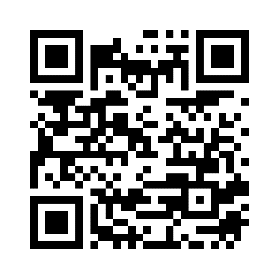 Ngoài ra, các đơn vị còn có thể tham khảo thêm Danh mục sách giới thiệu về công tác Đoàn và phong trào thanh thiếu nhi do Nhà xuất bản Trẻ phát hành (truy cập trang web www.nxbtre.com.vn, mục công tác Đoàn - Đội, mục kỹ năng).---------THÀNH ĐOÀN TP. HỒ CHÍ MINHBCH ĐOÀN KHỐI DÂN – CHÍNH – ĐẢNG TP***Số: 49-HD/ĐTNĐOÀN TNCS HỒ CHÍ MINHTP. Hồ Chí Minh, ngày 04 tháng 3 năm 2022Nơi nhận:- Thành Đoàn: TT, Ban CNLĐ, Ban TGĐN;- Đảng ủy Khối: TT, Ban Dân vận, Ban Tuyên giáo;- Cấp ủy các cơ sở Đoàn;- Các cơ sở Đoàn;- Lưu.TM. BAN THƯỜNG VỤ ĐOÀN KHỐIBÍ THƯNguyễn Đăng KhoaTHÀNH ĐOÀN TP. HỒ CHÍ MINHBCH ĐOÀN KHỐI DÂN – CHÍNH – ĐẢNG TP***ĐOÀN TNCS HỒ CHÍ MINH